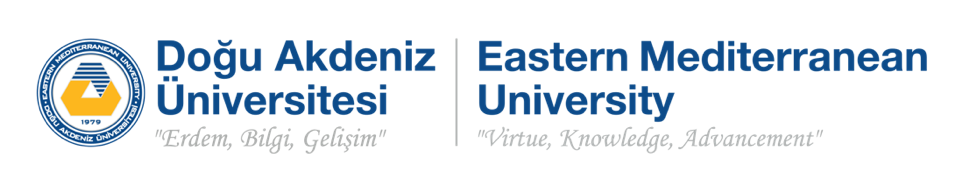 DOĞU AKDENİZ Ünİversİtesİ YAYINLARI / EMU PRESS PUBLICATIONSMEVCUT SÜRELİ YAYINLAR İÇİN YENİ SAYI YAYIMLAMA BAŞVURU Formu / applıcatıon form for new ıssue publıcatıon of exıstıng scholarly perıodıcaLs MEVCUT SÜRELİ YAYIN BİLGİLERİBAŞVURU SAHİBİ BİLGİLERİBAŞVURU ONAYI / APPROVALSSÜRELİ YAYININ ADIKISALTILMIŞ ADIISSN NO/E-ISSN NOYAYIN YILI / DÖNEMİCİLT / SAYI NUMARASISAYFA SAYISIMAKALE SAYISIYAYIN DİLİYAYIN TÜRÜ1. ELEKTRONİK 2. BASILI3. ELEKTRONİK + BASILIYENİ SAYI KAPSAMINDA YAYIMLANACAK YAZI TÜRLERİÖZGÜN ARAŞTIRMA MAKALESİOLGU SUNUMUDERLEME MAKALE (REVIEW ARTICLE)EDİTÖRE MEKTUPTEKNİK RAPORKİTAP DEĞERLENDİRMESİ (BOOK REVIEW)DİĞERTARANDIĞI DİZİN LİSTESİEDİTÖR(LER) (ad, soyad, unvan, kurum)EDİTÖR YARDIMCISI(LARI) (ad, soyad, unvan, kurum)YAYIN KURULU ÜYELERİ (ad, soyad, unvan, kurum)(Varsa) BİLİMSEL/ULUSLARARASI DANIŞMA KURULU ÜYELERİ (ad, soyad, unvan, kurum)Başvuru yapan Akademik BirimBaşvuru Tarihi	Başvuru yapanın Adı-Soyadı, ÜnvanıBağlı Bulunduğu Akademik BirimGörevi İmzaDAÜ Yayınevi Yönetim Kurulu Kararı / Decision of the EMU Press Executive BoardDAÜ Yayınevi Yönetim Kurulu Kararı / Decision of the EMU Press Executive BoardDAÜ Yayınevi Yönetim Kurulu Kararı / Decision of the EMU Press Executive BoardDAÜ Yayınevi Yönetim Kurulu Kararı / Decision of the EMU Press Executive BoardDAÜ Yayınevi Yönetim Kurulu Kararı / Decision of the EMU Press Executive BoardDAÜ Yayınevi Yönetim Kurulu Kararı / Decision of the EMU Press Executive BoardToplantı TarihiMeeting Date Toplantı Numarası Meeting Number Karar Numarası Decision Number Yayınevi Yönetim Kurulu Başkanı Unvan ve Adı EMU Press Executive Board Director Title and Name İmza Signature Tarih Date Rektörlük Onayı / Approval of the Rector's OfficeRektörlük Onayı / Approval of the Rector's OfficeRektörlük Onayı / Approval of the Rector's OfficeRektörlük Onayı / Approval of the Rector's OfficeRektörlük Onayı / Approval of the Rector's OfficeRektörlük Onayı / Approval of the Rector's OfficeRektör YardımcısıUnvan ve Adı
Vice RectorTitle and Nameİmza Signature Tarih Date 